Об освобождении членов участковых избирательных комиссий с правом решающего голоса от обязанностей членов комиссий до истечения срока полномочийРассмотрев поступившие в письменной форме заявления членов участковых комиссий с правом решающего голоса  избирательных участков № 1940, № 1974 о сложении своих полномочий членов участковых комиссий с правом решающего голоса до истечения срока полномочий, в соответствии с подпунктом «а» пункта 6 статьи 29 Федерального закона «Об основных гарантиях избирательных прав и права на участие в референдуме граждан Российской Федерации», пунктом «а» части 6 статьи 32 Избирательного кодекса Приморского края территориальная избирательная комиссия города НаходкиРЕШИЛА:1. Освободить от обязанностей члена участковой комиссий с правом решающего голоса до истечения срока полномочий:1.1 Кишиева Анара Октаевича, члена участковой комиссии с правом решающего голоса избирательного участка № 1940,1.2 Соловьеву Анну Анатольевну, члена участковой комиссии с правом решающего голоса избирательного участка № 1974.2. Направить настоящее решение в участковые комиссии избирательных участков № 1940, № 1974 для сведения и ознакомления членов комиссий.3. Разместить настоящее решение на официальном сайте администрации Находкинского городского округа в информационно-телекоммуникационной сети Интернет в разделе «Избирательная комиссия». Председатель комиссии 	                                                                            Т.Д. Мельник Секретарь комиссии				                                      Л.А. Григорьянц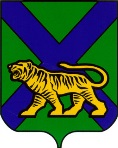 ТЕРРИТОРИАЛЬНАЯ ИЗБИРАТЕЛЬНАЯ КОМИССИЯ
ГОРОДА НАХОДКИРЕШЕНИЕг. Находка